MINUTA DE LA DÉCIMO SEGUNDA SESIÓN DE LA COMISIÓN EDILICIA DE NOMENCLATURA CELEBRADA EL DIA VIERNES 30 DE ENERO DEL AÑO 2023,  EN LA SALA DE JUNTAS DE REGIDORES        DEL  H. AYUNTAMIENTO DE SAN PEDRO TLAQUEPAQUE.                                                                                                                                                                                                                                                                                                                                                                                                                                                                                                                                                                                                                                                                                                                                                                                                                                                                                                                                                                                                                                                                                                                                                                                                                                                                                                                                                                                                                                                                                                                                                                                                                                                                                                                                                                                                                                                                                                                                                                                                                                                                                                                                                                                                                                                                                                                                                                                                                                                                                                                                                                                                                                                                                                                                                                        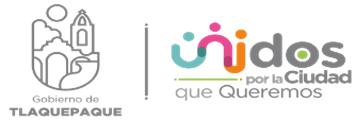 COMISION EDILICIA DE NOMENCLATURA Regidora Presidenta hace uso de la voz:                                                                       Muy buenas tardes, compañeras y compañeros, Regidores Integrantes de esta Comisión Edilicia de Nomenclatura, agradezco también la presencia por parte de la Secretaria del Ayuntamiento Ana Karen Rodriguez, por parte del personal que asiste de la Dirección de Transparencia Paola. les doy la más cordial bienvenida siendo las 12:08 Hrs. Del día 30 de enero del año 2023, encontrándonos reunidos en la Sala de Regidores, ubicado en la calle Independencia num. 10 segundo piso, con fundamento dispuesto en los artículos 77, 78, 79, 92 fracción XVII y 109 del Reglamento del Gobierno y de la Administración Pública del Ayuntamiento Constitucional de San Pedro Tlaquepaque, damos inicio a la presente Sesión de la Comisión Edilicia de Nomenclatura. Por lo que procedo a verificar la integración del quórum legal, para tal efecto me conduzco a nombrar lista de asistencia en el siguiente sentido:Regidor vocal: Roberto Gerardo Albarrán Magaña…………PresenteRegidor vocal: Fernanda Janeth Martínez Núñez……………PresenteRegidor vocal: Anabel Ávila Martínez……………………………PresenteRegidor vocal: Jorge Eduardo González De La Torre………Presente Y la de la voz Ana Rosa Loza Agraz………Presente .Menciona la Regidora Ana rosa Loza Agraz:Doy cuenta que se encuentran presentes 5 de los integrantes de la Comisión Edilicia de Nomenclatura en razón que existe quórum para sesionar con base en el artículo 90 del Reglamento del Gobierno y de la Administración Pública del Ayuntamiento Constitucional de San Pedro Tlaquepaque por lo que declaro que son válidos todos los acuerdos que se establezcan en esta sesiónRegidora Ana Rosa Loza Agraz menciona:Para continuar con la sesión les propongo el orden del día de conformidad a la convocatoria que fue realizada con anterioridad.Orden del Día:I.-lista de asistencia y verificación de Quórum legal de la sesionar.II.-Lectura y en su caso aprobación del orden del díaIII.- Presentación del Plan de trabajo 2023 de la Comisión Edilicia de Nomenclatura y Asuntos pendientes turnados a la comisión, con numero de Acuerdo 0314/2022/TC IV.-Asuntos Generales V.-Clausura de la Sesión. Una vez leído el orden del día les pido que si están de acuerdo por la afirmativa, lo manifiesten levantando la mano……Menciona la Regidora Ana rosa Loza Agraz: Muchas gracias Es aprobado por unanimidad  En virtud de lo anterior y toda vez que ya se han desahogado el primero y el segundo punto del orden del día; dando cumplimiento al tercer punto y con fundamento en los dispuesto por los artículos 15 fracción VIII de la Ley de Transparencia y Acceso a la Información Pública del Estado de Jalisco y sus municipios, artículo 76 del Reglamento del Gobierno y de la Administración Pública del Ayuntamiento de San Pedro Tlaquepaque, dicho lo anterior les comento que el Plan de Trabajo, les fue entregado por vía  electrónica  con anterioridad para su revisión y comentarios, en caso de que tengan alguna observación, favor de manifestarlo.Menciona la Regidora Ana rosa Loza Agraz:Muchas gracias, sino tienen ninguna recomendación a este Plan de Trabajo de esta Comisión Edilicia de Nomenclatura para el periodo 2023, les pregunto sí están a favor de aprobar este plan de trabajo, favor de aprobarlo de la forma acostumbrada (levantando su mano).Muchas gracias queda aprobado por unanimidadMenciona la Regidora Ana Rosa Loza Agraz También les comento que recibimos el turno a comisión suscrito por el Síndico Municipal Mtro. José Luis Salazar Martínez, el acuerdo número 0314/2022/TC. Para el estudio y análisis y en su caso el dictamen del proyecto que tiene por objeto “autorizar para que en alguna colonia o calle de nuestro municipio se denomine el nombre del  Dr. Sergio García Ramírez¨ del cual hago de su conocimiento para los miembros de esta comisión para su estudio, análisis y posterior discusión en mesas de trabajo,  a la cual convocaremos en su oportunidad. Regidora Presidenta menciona: Para continuar con el orden del día con el IV- ¿Cuarto punto, les pregunto a los presentes si tienen algún asunto general que tratar lo manifiesten en este momento?        *En virtud que no existe ningún asunto general que tratar.Regidora presidenta menciona:Una vez agotado el orden del día y en cumplimiento al V- quinto punto declaro clausurada la presente sesión de la Comisión Edilicia de Nomenclatura, siendo las  12:13 hrs. del día 30 de Enero del año 2023.Lista de Asistencia de la Decimo Primera Sesión De La Comisión Edilicia De NomenclaturaSan Pedro Tlaquepaque, Jalisco a 30 de enero del año 2023Presidenta de la Comisión Mtra. Ana Rosa Loza Agraz                                   _________________________Regidor Vocal de la Comisión Dr. Roberto Gerardo Albarrán Magaña          _________________________Regidora Vocal de la Comisión C. Fernanda Janeth Martínez Núñez              __________________________Regidora Vocal de la Comisión C. Anabel Ávila Martínez 	                                 ___________________________Regidor Vocal de la Comisión C. Jorge Eduardo González De La Torre           ___________________________